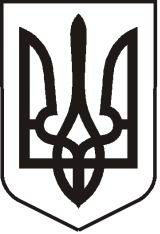 УКРАЇНАЛУГАНСЬКА   ОБЛАСТЬПОПАСНЯНСЬКА  МІСЬКА  РАДАВИКОНАВЧИЙ КОМІТЕТРIШЕННЯ20 грудня 2013р.                             м. Попасна		                               № 151Про   підсумки розгляду звернень громадяну  виконкомі Попаснянської міської радиу 2013 році         Заслухавши  інформацію  начальника  загального  відділу виконкому міської ради Кулік Л.А. про  підсумки  розгляду звернень громадян у виконкомі Попаснянської міської ради у 2013 році,  слід зазначити, що робота зі зверненнями громадян у виконкомі міської ради ведеться відповідно до вимог Закону України «Про звернення громадян» та спрямована на виконання Указу Президента України від 07 лютого 2008 року № 109/2008 «Про першочергові заходи щодо забезпечення реалізації та гарантування конституційного права на звернення до органів державної влади та органів місцевого самоврядування», постанови Кабінету Міністрів України від 24.09.2008 року № 858 «Про затвердження класифікатора звернень громадян». Керуючись ст. 38 Закону України «Про місцеве самоврядування в Україні»,   з метою поліпшення умов реалізації конституційного права громадян на особисте звернення до  органів місцевого самоврядування, удосконалення організації розгляду порушених у зверненнях питань, підвищення відповідальності  працівників виконавчого комітету за належний розгляд звернень громадян, виконавчий комітет Попаснянської   міської радиВИРІШИВ:Інформацію начальника загального відділу виконкому міської ради  про підсумки розгляду звернень громадян у виконкомі міської ради у 2013 році взяти до відома.Зважаючи на актуальність і значимість роботи в даному питанні,  посадовим особам та службовцям виконкому міської ради надалі неухильно дотримуватися порядку розгляду звернень громадян згідно Закону України «Про звернення громадян», для чого:Спрямовувати свою роботу на якісний, об'єктивний та неупереджений розгляд звернень громадян.Посилити персональну відповідальність та рівень виконавчої дисципліни щодо  дотримання термінів  звернень громадян.Забезпечити здійснення   особистого прийому громадян посадовими особами, неухильно дотримуватись графіків особистого прийому громадян.Загальному відділу  продовжувати здійснення аналітичної роботи і узагальнення матеріалів по зверненням громадян.Рішення виконкому від 17.12.2012 № 179 «Про стан розгляду звернень громад у виконкомі міської ради» зняти з контролю як виконане.Координацію виконання даного рішення покласти на загальний відділ виконкому міської ради (Кулік Л.А.).Контроль за виконанням даного рішення покласти на міського голову Онищенка Ю.І.              Міський голова                                                                                  Ю.І.Онищенко